Филиал муниципального автономного общеобразовательного учреждения«Прииртышская средняя общеобразовательная школа» - «Абалакская средняя общеобразовательная школа»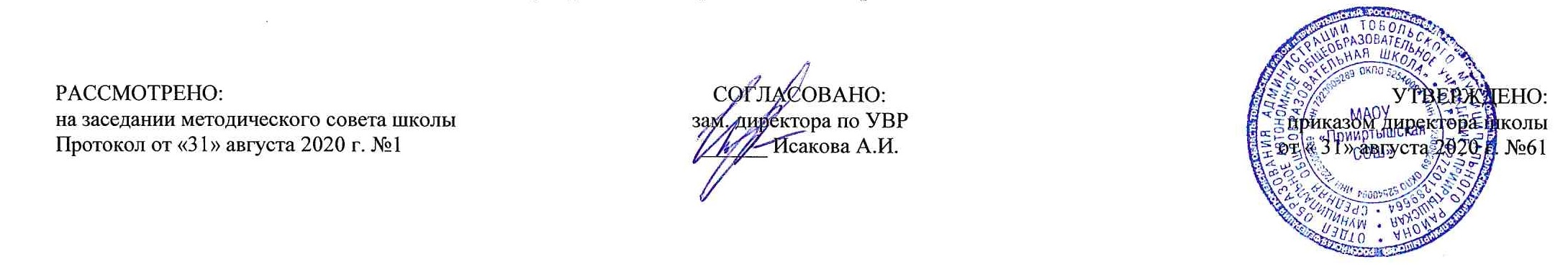 РАБОЧАЯ ПРОГРАММА по географиидля 7 классана 2020-2021 учебный годс. Абалак 2020 годПланируемые результаты освоения учебного предмета «География»1) формирование представлений о географии, ее роли в освоении планеты человеком, о географических знаниях как компоненте научной картины мира, их необходимости для решения современных практических задач человечества и своей страны, в том числе задачи охраны окружающей среды и рационального природопользования; 2) формирование первичных компетенций использования территориального подхода как основы географического мышления для осознания своего места в целостном, многообразном и быстро изменяющемся мире и адекватной ориентации в нем; 3) формирование представлений и основополагающих теоретических знаний о целостности и неоднородности Земли как планеты людей в пространстве и во времени, основных этапах ее географического освоения, особенностях природы, жизни, культуры и хозяйственной деятельности людей, экологических проблемах на разных материках и в отдельных странах; 4) овладение элементарными практическими умениями использования приборов и инструментов для определения количественных и качественных характеристик компонентов географической среды, в том числе ее экологических параметров; 5) овладение основами картографической грамотности и использования географической карты как одного из языков международного общения; 6) овладение основными навыками нахождения, использования и презентации географической информации; 7) формирование умений и навыков использования разнообразных географических знаний в окружающей среде.Ученик научится:выбирать источники географической информации (картографические, статистические, текстовые, видео- и фотоизображения, компьютерные базы данных), адекватные решаемым задачам; ориентироваться в источниках географической информации (картографические, статистические, текстовые, видео- и фотоизображения, компьютерные базы данных): находить и извлекать необходимую информацию; определять и сравнивать качественные и количественные показатели, характеризующие географические объекты, процессы и явления, их положение в пространстве по географическим картам разного содержания и другим источникам; выявлять недостающую, взаимодополняющую и/или противоречивую географическую информацию, представленную в одном или нескольких источниках;представлять в различных формах (в виде карты, таблицы, графика, географического описания) географическую информацию, необходимую для решения учебных и практико-ориентированных задач;использовать различные источники географической информации (картографические, статистические, текстовые, видео- и фотоизображения, компьютерные базы данных) для решения различных учебных и практико-ориентированных задач: выявление географических зависимостей и закономерностей на основе результатов наблюдений, на основе анализа, обобщения и интерпретации географической информации объяснение географических явлений и процессов (их свойств, условий протекания и географических различий); расчет количественных показателей, характеризующих географические объекты, явления и процессы; составление простейших географических прогнозов; принятие решений, основанных на сопоставлении, сравнении и/или оценке географической информации;различать изученные географические объекты, процессы и явления, сравнивать географические объекты, процессы и явления на основе известных характерных свойств и проводить их простейшую классификацию;использовать знания о географических законах и закономерностях, о взаимосвязях между изученными географическими объектами, процессами и явлениями для объяснения их свойств, условий протекания и различий;оценивать характер взаимодействия деятельности человека и компонентов природы в разных географических условиях с точки зрения концепции устойчивого развития;различать (распознавать, приводить примеры) изученные демографические процессы и явления, характеризующие динамику численности населения Земли и отдельных регионов и стран;использовать знания о населении и взаимосвязях между изученными демографическими процессами и явлениями для решения различных учебных и практико-ориентированных задач;описывать по карте положение и взаиморасположение географических объектов; различать географические процессы и явления, определяющие особенности природы и населения материков и океанов, отдельных регионов и стран;устанавливать черты сходства и различия особенностей природы и населения, материальной и духовной культуры регионов и отдельных стран; адаптации человека к разным природным условиям;объяснять особенности компонентов природы отдельных территорий; приводить примеры взаимодействия природы и общества в пределах отдельных территорий;давать характеристику рельефа своей местности; уметь выделять в записках путешественников географические особенности территорииприводить примеры современных видов связи, применять современные виды связи для решения учебных и практических задач по географии;Ученик получит возможность научиться:создавать простейшие географические карты различного содержания;моделировать географические объекты и явления;работать с записками, отчетами, дневниками путешественников как источниками географической информации;подготавливать сообщения (презентации) о выдающихся путешественниках, о современных исследованиях Земли;ориентироваться на местности: в мегаполисе и в природе;использовать знания о географических явлениях в повседневной жизни для сохранения здоровья и соблюдения норм экологического поведения в быту и окружающей среде;приводить примеры, показывающие роль географической науки в решении социально-экономических и геоэкологических проблем человечества; примеры практического использования географических знаний в различных областях деятельности;воспринимать и критически оценивать информацию географического содержания в научно-популярной литературе и средствах массовой информации;составлять описание природного комплекса; выдвигать гипотезы о связях и закономерностях событий, процессов, объектов, происходящих в географической оболочке;сопоставлять существующие в науке точки зрения о причинах происходящих глобальных изменений климата;оценивать положительные и негативные последствия глобальных изменений климата для отдельных регионов и стран;объяснять закономерности размещения населения и хозяйства отдельных территорий в связи с природными и социально-экономическими факторами;делать прогнозы трансформации географических систем и комплексов в результате изменения их компонентов;наносить на контурные карты основные формы рельефа;   Содержание учебного предмета «География»Введение (2 ч)Что изучают в курсе географии материков и океанов? Материки (континенты) и острова. Части света.Как люди открывали и изучали Землю. Основные этапы накопления знаний о Земле.Источники географической информации. Карта — особый источник географических знаний. Географические методы изучения окружающей среды. Карта — особый источник географических знаний. Виды карт. Различие географических карт по охвату территории и масштабу. Различие карт по содержанию. Методы географических исследований.Раздел 1. Главные особенности природы Земли (9 ч)Литосфера и рельеф Земли (2 ч)Происхождение материков и океанов. Происхождение Земли. Строение материковой и океанической земной коры. Плиты литосферы. Карта строения земной коры. Сейсмические пояса Земли.Рельеф земли. Взаимодействие внутренних и внешних сил — основная причина разнообразия рельефа. Размещение крупных форм рельефа на поверхности Земли.Практические работы. 1. Описание по карте рельефа одного из материков. Сравнение рельефа двух материков, выявление причин сходства и различий (по выбору).Атмосфера и климаты Земли (2 ч)Распределение температуры воздуха и осадков на Земле. Воздушные массы. Климатические карты. Распределение температуры воздуха на Земле. Распределение поясов атмосферного давления на Земле. Постоянные ветры. Воздушные массы. Роль воздушных течений в формировании климата.Климатические пояса Земли. Основные климатические пояса. Переходные климатические пояса. Климатообразующие факторы.Практические работы. 2. Сравнительное описание основных показателей климата различных климатических поясов одного из материков; оценка климатических условий материка для жизни населения.Гидросфера. Мировой океан – главная часть гидросферы (2 ч)Воды Мирового океана. Схема поверхностных течений. Роль океана в жизни Земли. Происхождение вод Мирового океана. Свойства вод океана. Льды в океане. Водные массы. Схема поверхностных течений.Жизнь в океане. Взаимодействие океана с атмосферой и сушей. Разнообразие морских организмов. Распространение жизни в океане. Биологические богатства океана. Взаимодействие океана с атмосферой и сушей.Географическая оболочка (3 ч)Строение   и   свойства   географической   оболочки.Строение географической оболочки. Свойства географической оболочки. Круговорот веществ и энергии. Роль живых организмов в формировании природы.Природные комплексы суши и океана. Природные комплексы суши. Природные комплексы океана. Разнообразие природных комплексов.Природная зональность. Что такое природная зона? Разнообразие природных зон. Закономерности размещения природных зон на Земле. Широтная зональность. Высотная поясность.Население Земли (3 ч)Численность населения Земли. Размещение населения. Факторы, влияющие на численность населения. Размещение людей на Земле. Народы и религии мира. Этнический состав населения мира. Мировые и национальные религии.Хозяйственная деятельность людей. Городское и сельское население. Основные виды хозяйственной деятельности людей. Их влияние на природные комплексы. Комплексные карты. Городское и сельское население. Культурно-исторические регионы мира. Многообразие стран, их основные типы.Раздел 2. Океаны и материки (50 ч)Океаны (2 ч)Тихий, Индийский, Атлантический и Северный Ледовитый океаны. Особенности географического положения. Из истории исследования океанов. Особенности природы. Виды хозяйственной деятельности в каждом из океанов.Практические работы. 3. Выявление и отражение на контурной карте транспортной, промысловой, сырьевой, рекреационной и других функций одного из океанов (по выбору). Южные материки (1 ч)Общие   особенности   природы   южных   материков.Особенности географического положения южных матери ков. Общие черты рельефа. Общие особенности климата  внутренних вод. Общие особенности расположения природных зон. Почвенная карта.Африка (10 ч)Географическое положение. Исследования АфрикиГеографическое положение. Исследование Африки зарубежными путешественниками. Исследование Африки русскими путешественниками и учеными.Рельеф и полезные ископаемые. Основные формы рельефа. Формирование рельефа под влиянием внутренних и внешних процессов. Размещение месторождений полезных ископаемых.Климат. Внутренние воды. Климатические пояса Африки. Внутренние воды Африки. Основные речные системы. Значение рек и озер в жизни населения.Природные зоны. Проявление широтной зональности на материке. Основные черты природных зон.Влияние человека на природу. Заповедники и национальные парки. Влияние человека на природу. Стихийные бедствия. Заповедники и национальные парки.Население. Население Африки. Размещение населения. Колониальное прошлое материка.Страны Северной Африки. Алжир. Общая характеристика региона. Географическое положение, природа, население, хозяйство Алжира.Страны Западной и Центральной Африки. Нигерия. Общая характеристика региона. Географическое положение, природа, население, хозяйство Нигерии.Страны Восточной Африки. Эфиопия. Общая характеристика региона. Географическое положение, природа, население, хозяйство Эфиопии.Страны Южной Африки. Южно-Африканская Республика. Общая характеристика региона. Географическое положение, природа, население, хозяйство Южно-Африканской Республики.Практические работы. 4. Определение по картам природных богатств стран Центральной Африки. Практические работы. 5. Определение по картам основных видов деятельности населения стран Южной Африки. Австралия и Океания (5 ч)Географическое положение Австралии. История открытия. Рельеф и полезные ископаемые. Своеобразие географического положения материка. История открытия и исследования. Особенности рельефа. Размещение месторождений полезных ископаемых.Климат Австралии. Внутренние воды. Факторы, определяющие особенности климата материка. Климатические пояса и области. Внутренние воды.Природные зоны Австралии. Своеобразие органического мира. Проявление широтной зональности в размещении природных зон. Своеобразие органического мира.Австралийский Союз. Население. Хозяйство Австралийского Союза. Изменение природы человеком.Океания. Природа, население и страны. Географическое положение. Из истории открытия и исследования. Особенности природы. Население и страны. Памятники природного и культурного наследия.Практические работы.6. Сравнительная характеристика природы, населения и его хозяйственной деятельности двух регионов Австралии (по выбору).Южная Америка (7 ч)Географическое положение. Из истории открытия и исследования материка. Географическое положение. История открытия и исследования материка.Рельеф и полезные ископаемые. История формирования основных форм рельефа материка. Закономерности размещения равнин и складчатых поясов, месторождений полезных ископаемых.Климат. Внутренние воды. Климатообразующие факторы. Климатические пояса и области. Внутренние воды. Реки как производные рельефа и климата материка.Природные зоны. Своеобразие органического мира материка. Высотная поясность в Андах. Изменения природы материка под влиянием деятельности человека. Охрана природы.Население. История заселения материка. Численность, плотность, этнический состав населения. Страны.Страны востока материка. Бразилия. Географическое положение, природа, население, хозяйство Бразилии и Аргентины.Страны Анд. Перу. Своеобразие природы Анд. Географическое положение, природа, население, хозяйство Перу.Практические работы. 7. Составление описания природы, населения, географического положения крупных городов Бразилии или Аргентины. Антарктида (1 ч)Географическое положение. Открытие и исследование Антарктиды. Природа. Географическое положение. Антарктика. Открытие и первые исследования. Современные исследования Антарктиды. Ледниковый покров. Подледный рельеф. Климат. Органический мир. Значение современных исследований Антарктики.Северные материки (1ч)Общие особенности природы северных материков.Географическое положение. Общие черты рельефа. Древнее оледенение. Общие черты климата и природных зон.Северная Америка (7 ч)Географическое положение. Из истории открытия и исследования материка. Географическое положение. Из истории открытия и исследования материка. Русские исследования Северо-Западной Америки.Рельеф и полезные ископаемые. Основные черты рельефа материка. Влияние древнего оледенения на рельеф. Закономерности размещения крупных форм рельефа и месторождений полезных ископаемых.Климат. Внутренние воды. Климатообразующие факторы. Климатические пояса и области. Внутренние воды. Реки как производные рельефа и климата материка.Природные зоны. Население. Особенности распределения природных зон на материке. Изменение природы под влиянием деятельности человека. Население.Канада. Географическое положение, природа, население, хозяйство, заповедники и национальные парки Канады.Соединенные Штаты Америки. Географическое положение, природа, население, хозяйство, памятники природного и культурного наследия США.Средняя Америка. Мексика. Общая характеристика региона. Географическое положение, природа, население, хозяйство Мексики.Практические работы. 8. Характеристика по картам основных видов природных ресурсов Канады, США и Мексики. Евразия (16 ч)Географическое положение. Исследования Центральной Азии. Особенности географического положения. Очертания берегов. Исследования Центральной Азии. Особенности рельефа, его развитие. Особенности рельефа Евразии, его развитие. Области землетрясений и вулканов. Основные формы рельефа. Полезные ископаемые.Климат. Внутренние воды. Факторы, формирующие климат материка. Климатические пояса. Влияние климата на хозяйственную деятельность населения. Внутренние воды, их распределение. Реки. Территории внутреннего стока. Озера. Современное оледенение. Многолетняя мерзлота.Природные зоны. Народы и страны Евразии. Расположение и характеристика природных зон. Высотные пояса в Гималаях и Альпах. Народы Евразии. Страны.Страны Северной Европы. Состав региона. Природа. Население. Хозяйство. Комплексная характеристика стран региона.Страны Западной Европы. Общая характеристика региона. Географическое положение, природа, население, хозяйство, объекты всемирного наследия Великобритании, Франции и Германии.Страны Восточной Европы. Общая характеристика региона. Польша, Чехия, Словакия, Венгрия. Румыния и страны Балканского полуострова. Страны Балтии. Белоруссия. Украина. Молдавия.Страны Южной Европы. Италия. Общая характеристика региона. Географическое положение, природа, население, хозяйство Италии. Памятники всемирного наследия региона.Страны Юго-Западной Азии. Общая характеристика региона. Географическое положение, природа, население, хозяйство Армении, Грузии и Азербайджана.Страны Центральной Азии. Общая характеристика региона. Географическое положение, природа, население, хозяйство Казахстана, Узбекистана, Киргизии, Таджикистана, Туркмении и Монголии.Страны Восточной Азии. Общая характеристика региона. Географическое положение, природа, население, хозяйство, памятники всемирного наследия Китая и Японии.Страны Южной Азии. Индия. Общая характеристика региона. Географическое положение, природа, население, хозяйство Индии.Страны Юго-Восточной Азии. Индонезия. Общая характеристика региона. Географическое положение, природа, население, хозяйство Индонезии.Практические работы. 9. Сравнительная характеристика Великобритании, Франции и Германии. Практические работы.10. Группировка стран Юго-Западной Азии по различным признакам.Раздел 3. Географическая оболочка — наш дом (2 ч)Закономерности географической оболочки. Закономерности географической оболочки: целостность, ритмичность, зональность.Взаимодействие природы и общества. Значение природных богатств. Влияние природы на условия жизни людей. Воздействие человека на природу. Необходимость международного сотрудничества в использовании природы и ее охране.Практические работы. 11.Составление описания местности; выявление ее геоэкологических проблем и путей сохранения и улучшения качества окружающей среды; наличие памятников природы и культуры.Промежуточная аттестация. Контрольная работа.Тематическое планированиеКалендарно-тематическое планированиеПланирование составлено в соответствии с требованиями ФГОС ОООСоставитель программы: Прянишникова Ольга Алексеевна,учитель географии высшей квалификационной категории№ п/п№ п/пРазделТема количество часов№ п/п№ п/пРазделТема количество часовВведение211Что изучают в курсе географии материков и океанов? Как люди открывали и изучали Землю122Источники географической информации. Карта – особый источник географических знаний111Раздел I. Главные особенности природы Земли 933Происхождение материков и океанов. 144Рельеф Земли. Практическая работа № 1. «Чтение карт космических и аэрофотоснимков материков. Описание по карте рельефа одного из материков. Сравнение рельефа двух материков, выявление причин сходства и различий (по выбору)1Атмосфера и климаты Земли (2 ч)255Распределение температуры воздуха и осадков на Земле. Воздушные массы166Климатические пояса Земли. Практическая работы №2. «Сравнительное описание основных показателей климата различных климатических поясов одного из материков; оценка климатических условий материка для жизни населения»1Гидросфера. Мировой океан -  главная часть гидросферы (2 ч.)277Воды Мирового океана. Схема поверхностных течений.188Жизнь в океане. Взаимодействие океана с атмосферой и сушей. Обобщение знаний по пройденным темам «Рельеф Земли», «Атмосфера», «Гидросфера».1Географическая оболочка (3 ч.)399Строение и свойства географической оболочки11010Природные комплексы суши и океана11111Природная зональность1Население Земли31212Численность населения Земли. Размещение населения11313Народы и религии мира11414Хозяйственная деятельность людей. Городское и сельское население. Обобщение знаний по  темам «Географическая оболочка», «Население Земли».1Раздел II. Океаны и материки50Океаны.21515Тихий океан. Индийский океан.11616Атлантический океан. Северный Ледовитый океан. Практическая работа №3. «Выявление и отражение на контурной карте транспортной, промысловой, сырьевой рекреационной и других функций одного из океанов (по выбору).1Южные материки11717Общие особенности природы южных материков1Африка101818Географическое положение. Исследование материка11919Рельеф и полезные ископаемые12020Климат. Внутренние воды12121Природные зоны12222Влияние человека на природу. Заповедники и национальные парки.12323Население и страны.12424Страны Северной Африки. Алжир. Обобщение и повторение по темам: «Океаны», «Африка».12525Страны Западной и Центральной Африки. Нигерия. Практическая работа № 4.  «Определение по картам природных богатств стран Центральной Африки»12626Страны Восточной Африки. Эфиопия.12727Страны Южной Африки. ЮАР. Практическая работы № 5. «Определение по картам основных видов хозяйственной деятельности населения стран Южной Африки.»1Австралия и Океания52828Географическое положение Австралии. История открытия. Рельеф и полезные ископаемые12929Климат Австралии. Внутренние воды13030Природные зоны Австралии. Своеобразие органического мира. Практическая работа № 6. «Сравнительная характеристика природы, населения и его хозяйственной деятельности двух регионов Австралии» (по выбору)13131Австралийский Союз.13232Океания. Природа, население и страны. Обобщение знаний по теме «Австралия».1Южная Америка73333Географическое положение. Из истории открытия и исследования материка13434Рельеф и полезные ископаемые13535Климат. Внутренние воды13636Природные зоны13737Население13838Страны востока материка. Бразилия. Практическая работа № 7. «Составление описания природы, населения, географического положения крупных городов Бразилии или Аргентины»13939Страны Анд. Перу1Антарктида14040Географическое положение. Открытие и исследование Антарктиды. Природа1Северные материки14141Общие особенности природы северных материков. Обобщение знаний по  теме «Южная Америка»1Северная Америка74242Географическое положение. Из истории открытия и исследования материка14343Рельеф и полезные ископаемые14444Климат. Внутренние воды14545Природные зоны. Население14646Канада14747США. Обобщение знаний по теме «Северная Америка». 14848Средняя Америка. Мексика Практическая работы №8. Характеристика по картам основных видов природных ресурсов Канады, США, Мексики.1Евразия164949Географическое положение. Исследования Центральной Азии15050Особенности рельефа, его развитие15151Климат. Внутренние воды15252Природные зоны. Народы и страны Евразии15353Страны Северной Европы154Страны Западной Европы. ВеликобританияФранция. Германия Практическая работа №9. «Сравнительная характеристика Великобритании, Франции и Германии»155Страны Западной Европы. ВеликобританияФранция. Германия Практическая работа №9. «Сравнительная характеристика Великобритании, Франции и Германии»156Страны Восточной Европы. Страны Восточной Европы (продолжение).157Страны Восточной Европы. Страны Восточной Европы (продолжение).158Страны Южной Европы. Италия.159Страны Юго-Западной Азии.Практическая работа № 10. «Группировка стран Юго-Западной Азии по различным признакам»160Страны Центральной Азии161Страны Восточной Азии. Китай.Япония. 162Страны Восточной Азии. Китай.Япония. 163Страны Южной Азии. Индия.Страны Юго-Восточной Азии. Индонезия. Обобщение знаний по теме «Евразия».164Страны Южной Азии. Индия.Страны Юго-Восточной Азии. Индонезия. Обобщение знаний по теме «Евразия».1Раздел III. Географическая оболочка – наш дом465Закономерности географической оболочки166Промежуточная аттестация. Контрольная работа.167Взаимодействие природы и общества Практическая работа №11 «Составление описания местности: выявление ее геоэкологическихпроблем, путей сохранения и улучшения качества окружающей среды: наличие памятников природы и культуры.»168Повторение пройденного.11 четверть82 четверть83 четверть104 четверть8Итого68№ урока № Уро-ка в темеДата проведенияДата проведения      Тема урокаТип урока, форма проведенияПланируемые предметные результаты№ урока № Уро-ка в темепланфакт      Тема урокаТип урока, форма проведенияПланируемые предметные результатыВведение (2 ч.)Введение (2 ч.)Введение (2 ч.)Введение (2 ч.)Введение (2 ч.)Введение (2 ч.)1.3.09Что изучают в курсе географии материков и океанов? Как люди открывали и изучали ЗемлюУрок открытия новых знанийПутешествие Знать: особенности курса, особенности открытия и изучения Земли в разные исторические эпохи (фамилии путешественников и их открытия); Уметь: показывать материки и части света; приводить примеры материковых, вулканических, коралловых островов2.4.09Источники географической информации. Карта – особый источник географических знанийУрок открытия новых знанийПутешествие Знать группы картУметь: давать характеристику карты; читать и анализировать картуРаздел I. Главные особенности природы Земли (9 ч)Раздел I. Главные особенности природы Земли (9 ч)Раздел I. Главные особенности природы Земли (9 ч)Раздел I. Главные особенности природы Земли (9 ч)Раздел I. Главные особенности природы Земли (9 ч)Раздел I. Главные особенности природы Земли (9 ч)3.110.09Происхождение материков и океановВходная контрольная работа.Урок общеметодологической направленностиТестированиеЗнать понятия: литосфера, строение литосферы, особенности теории движения литосферных плит, Уметь: называть и показывать по карте крупные формы рельефа и объяснять зависимость крупных форм рельефа от строения земной коры4.211.09Рельеф Земли Практическая работа № 1. Чтение карт космических и аэрофотоснимков материков. Описание по карте рельефа одного из материков. Сравнение рельефа двух материков, выявление причин сходства и различий (по выбору)Урок общеметодологической направленностиПрактикум.Знать основные формы рельефа, связь между тектоническими структурами и формами рельефаУметь: называть и показывать по карте крупные формы рельефа и объяснять зависимость крупных форм рельефа от строения земной корыАтмосфера и климаты Земли (2 ч)Атмосфера и климаты Земли (2 ч)Атмосфера и климаты Земли (2 ч)Атмосфера и климаты Земли (2 ч)Атмосфера и климаты Земли (2 ч)Атмосфера и климаты Земли (2 ч)5.117.09Распределение температуры воздуха и осадков на Земле. Воздушные массыУрок общеметодологической направленностиОбзорная лекцияЗнать зависимость между Т, АД и осадками, постоянные ветры, понятие воздушная масса, типы ВМ;Уметь объяснять зональность в распределении температуры воздуха, атмосферного давления, осадков; называть типы воздушных масс и некоторые их характеристики6.218.09Климатические пояса Земли Практическая работы №2. Сравнительное описание основных показателей климата различных климатических поясов одного из материков; оценка климатических условий материка для жизни населенияУрок общеметодологической направленностиПрактикум.Знать понятие климатический пояс, основные и переходные климатические поясаУметь: делать простейшие описания климата отдельных климатических поясовГидросфера. Мировой океан -  главная часть гидросферы (2 ч.)Гидросфера. Мировой океан -  главная часть гидросферы (2 ч.)Гидросфера. Мировой океан -  главная часть гидросферы (2 ч.)Гидросфера. Мировой океан -  главная часть гидросферы (2 ч.)Гидросфера. Мировой океан -  главная часть гидросферы (2 ч.)Гидросфера. Мировой океан -  главная часть гидросферы (2 ч.)7.124.09Воды Мирового океана. Схема поверхностных течений.Урок общеметодологической направленностиЗнать причины, изменяющие соленость и Т вод, роль мирового океана формировании климата Земли; Части гидросферы: Мировой океан, ледники, воды суши. Океаны. Части Мирового океана. Рельеф дна Мирового океана. Методы изучения морских глубин. Температуры и соленость вод Мирового океана. Движение воды в океане.Уметь показывать океаны и некоторые моря, течения, объяснять изменения свойств океанических вод8.225.09Жизнь в океане. Взаимодействие океана с атмосферой и сушейОбобщение знаний по пройденным темам «Рельеф Земли», «Атмосфера», «Гидросфера».Урок развивающего контроляТестирование Уметь Приводить примеры влияния Мирового океана на природу материковГеографическая оболочка (3 ч.)Географическая оболочка (3 ч.)Географическая оболочка (3 ч.)Географическая оболочка (3 ч.)Географическая оболочка (3 ч.)Географическая оболочка (3 ч.)9.11.10Строение и свойства географической оболочкиУрок общеметодологической направленностиПонятия ПЗ, ПК, высотная поясность, широтная зональностьУметь Приводить примеры ПК10.22.10Природные комплексы суши и океанаУрок общеметодологической направленностиУметь Составлять простейшие схемы взаимодействия природных компонентов11.38.10Природная зональностьУрок общеметодологической направленностиУметь приводить составлять простейшие схемы взаимодействия природных компонентов примеры ПК. Население Земли (3 ч.)Население Земли (3 ч.)Население Земли (3 ч.)Население Земли (3 ч.)Население Земли (3 ч.)Население Земли (3 ч.)12.19.10Численность населения Земли. Размещение населенияУрок общеметодологической направленности Обзорная лекцияУметь рассказывать об основных путях расселения человека по материкам, главных областях расселения, разнообразии видов хозяйственной деятельности людей; читать комплексную карту; показывать наиболее крупные страны мира13.215.10Народы и религии мираУрок общеметодологической направленности14.316.10Хозяйственная деятельность людей. Городское и сельское население. Обобщение знаний по  темам «Географическая оболочка», «Население Земли».Урок общеметодологической направленности.ТестированиеРаздел II. Океаны и материки (50 ч.)Раздел II. Океаны и материки (50 ч.)Раздел II. Океаны и материки (50 ч.)Раздел II. Океаны и материки (50 ч.)Раздел II. Океаны и материки (50 ч.)Раздел II. Океаны и материки (50 ч.)15.122.10Тихий океан. Индийский океан.Урок новых знанийОбзорная лекцияУметь показывать на карте и называть океаны, определять их географическое положение, определять и называть некоторые отличительные признаки  океанов как крупных природных комплексов; 16.222.10Атлантический океан. Северный Ледовитый океан. Практическая работа №3. Выявление и отражение на контурной карте транспортной, промысловой, сырьевой рекреационной и других функций одного из океанов (по выбору).Урок общеметодологической направленностиПрактикум.Уметь показывать на карте и называть океаны, определять их географическое положение, определять и называть некоторые отличительные признаки океанов как крупных природных комплексов; показывать на карте наиболее крупные и известные географические объекты в океанахЮжные материки (1 ч.)Южные материки (1 ч.)Южные материки (1 ч.)Южные материки (1 ч.)Южные материки (1 ч.)Южные материки (1 ч.)17.123.10Общие особенности природы южных материковУрок новых знанийУметь показывать на карте и называть материки, определять их географическое положение, определять и называть некоторые отличительные признаки материков как крупных природных комплексов; показывать на карте наиболее крупные и известные географические объекты на материкахАфрика (10 ч.)Африка (10 ч.)Африка (10 ч.)Африка (10 ч.)Африка (10 ч.)Африка (10 ч.)18.15.11Географическое положение. Исследование материкаУрок новых знанийЗнать: понятие «географическое положение материка»;особенности географического положенияАфрики; основных исследователей материка, в том числе русских путешественников и ученых;имена: Васко да Гама, Давид Ливингстон,В. В.Юнкер, Е. П. Ковалевский, А. В. Елисеев,Н. И. Вавилов;уметь: определять географическое положение по физической карте и плану описания (на уровне описания по образцу).19.26.11Рельеф и полезные ископаемыеУрок общеметодологической направленностиЗнать основные черты рельефа материка и факторыего образования;состав полезных ископаемых и их размещениепо частям материка в связи с происхождением горных пород;основные формы рельефа, названные в тексте;уметь: определять основные черты рельефа по физической карте; находить на ней главные формы поверхности;показывать месторождения полезных ископаемых и объяснять их размещение на основе сопоставления физической карты и карты строения земнойкоры; объяснять основные черты рельефа на основесвязи с историей формирования земной коры и с учетом строения земной коры.20.312.11Климат. Внутренние водыУрок общеметодологической направленностиЗнать: климатические условия Африки (температуры, условия увлажнения, типы климата);различия в климате по поясам и факторы, определяющие климатические условия (самый жаркийматерик, «полюс жары», самая большая территория сухости, влияние географического положения материка на климат и пояса атмосферного давления); уметь:определять по климатической карте температурные особенности, условия увлажнения, климатические пояса;описывать климатические пояса; знать: общие черты внутренних вод Африки и наиболее крупные речные системы и озера;уметь: определять характерные особенности внутренних вод по картам; объяснять их зависимость от рельефа и климата;описывать отдельные водоемы материка, оценивать их практическое значение.читать климатические диаграммы. 21.413.11Природные зоныУрок общеметодологической направленностиЗнать: содержание понятий природных зон;их характерные черты и факторы образования;типичные растения и животных природных зон;уметь: описывать природные зоны по комплекту карт;устанавливать связи между компонентамиприроды; оценивать возможности хозяйственного использования природной зоны и связанный с ним характер изменений.22.519.11Влияние человека на природу. Заповедники и национальные парки.Урок общеметодологической направленностиЗнать: о характере изменений в природе материка подвлиянием хозяйственной деятельности населения исоздание заповедников и национальных парков какспособа охраны природы;о стихийных бедствиях; понятия и термины: заповедник, национальный парк, Сахель, Сахара, Намиб, Серенгети, паркКрюгера;уметь: описывать природную зону (по образцу);23.620.11Население и страны.Урок общеметодологической направленностиЗнать:численность населения, его национальный (этнический) состав, плотность, размещение по территории, особенности культуры коренного населения;уровень развития хозяйства, особенно сельского, его специализацию;состав видов промышленной деятельности, вособенности добываемого минерального сырья;термин: резервация;уметь:анализировать содержание карт объяснять размещение населения, городов,24.726.11Страны Северной Африки. Алжир. Обобщение и повторение по темам: «Океаны», «Африка».Урок общеметодологической направленности.Тестирование.Знать: план характеристики страны;природные условия жизни и хозяйственной деятельности населения Северной Африки как природного и цивилизационного района;особенности оседлого и кочевого образа жизни;изменения в природе Алжира.25.827.11Страны Западной и Центральной Африки. Нигерия. Практическая работа № 4.  Определение по картам природных богатств стран Центральной АфрикиУрок общеметодологической направленностиПрактикум.Знать: план характеристики страны;природные условия жизни и хозяйственной деятельности населения Западной и Центральной Африки,изменения в природе Нигерии.26.93.12Страны Восточной Африки. Эфиопия.Урок общеметодологической направленностиОбзорная лекцияЗнать: географические особенности природы региона;связь между географическим положением,природными условиями, ресурсами и хозяйствомстран региона;природные и антропогенные причины возникновения геоэкологичес-ких проблем в странах региона;меры по сохранению природы уметь: выделять, описывать и объяснять по текстуучебника и картам атласа существенные признакикомпонентов природы, населения; составлять краткую характеристику страны27.104.12Страны Южной Африки. ЮАР. Практическая работы № 5.  Определение по картам основных видов хозяйственной деятельности населения стран Южная Африки.Урок общеметодологической направленностиПрактикум.Знать: план характеристики страны;природные условия жизни и хозяйственной деятельности населения ЮАР,   охрана окружающей средыАвстралия и Океания (5 ч.)Австралия и Океания (5 ч.)Австралия и Океания (5 ч.)Австралия и Океания (5 ч.)Австралия и Океания (5 ч.)Австралия и Океания (5 ч.)28.110.12Географическое положение Австралии. История открытия. Рельеф и полезные ископаемыеУрок новых знанийПрактикум    Знать: особенности географического положения;основных исследователей материка;уметь: определять географическое положение по физической карте; основные черты рельефа материка и факторыего образования;размещение основных форм рельефа;состав полезных ископаемых                           29.211.12Климат Австралии. Внутренние водыУрок общеметодологической направленностиУметь: анализировать содержание карт  Австралии30.317.12Природные зоны Австралии. Своеобразие органического мира. Практическая работа № 6. «Сравнительная характеристика природы, населения и его хозяйственной деятельности двух регионов Австралии» (по выбору)Урок общеметодологической направленностиПрактикум.Знать: причины своеобразия органического мира, типичные растения и животные природных зон;уметь: описывать природные зоны по комплекту карт31.418.12Австралийский СоюзУрок общеметодологической направленностиТестирование Знать: численность населения, его национальный (этнический) состав, плотность, размещение по территории, особенности культуры коренного населения; уровень разви-тия хозяйства, особенно сельского, его специализацию;состав видов промышленной деятельности, вособенности добываемого минерального сырья;примеры изменения природной среды Австралии, ее охраны;термин: резервация;объяснять размещение населения, городов32.524.12Океания. Природа, население и страны. Обобщение знаний по теме «Австралия»Урок новых знанийКонференция Знать наиболее крупные острова и архипелаги, уметь показывать их на карте; связь особенностей природы островов с их происхождением, влияние океана на их природу, жизнь населенияЮжная Америка (7 ч.)Южная Америка (7 ч.)Южная Америка (7 ч.)Южная Америка (7 ч.)Южная Америка (7 ч.)Южная Америка (7 ч.)33.125.12Географическое положение. Из истории открытия и исследования материкаУОНЗЗнать: особенности географического положенияЮ. Америки; историю открытия,основных исследователей материка, влияние ГП на особенности природы материка34.2.01Рельеф и полезные ископаемыеУрок общеметодологической направленностиКонференция Знать основные черты рельефа материка;состав полезных ископаемых и их размещениеосновные формы рельефа, названные в тексте;уметь: определять основные черты рельефа по физической карте;объяснять основные черты рельефа на основесвязи с историей формирования земной коры и с учетом строения земной коры35.3.01Климат. Внутренние водыУрок общеметодологической направленностиЗнать: климатические условия Ю. Америки (температуры, условия увлажнения, типы климата);различия в климате по поясам и факторы, определяющие климатические условияуметь: описывать климатические пояса; знать: общие черты внутренних вод уметь: определять характерные особенности внутренних вод по картам; объяснять их зависимость36.424.01Природные зоныУрок общеметодологической направленностиЗнать: природные зоны;их характерные черты и факторы образования;типичные растения и животных природных зон;уметь: описывать природные зоны по комплекту карт37.530.01НаселениеУрок общеметодологической направленностиЗнать крупнейшие народы, распространенные языки и  религии, крупнейшие страны материка, их столицы и крупнейшие города38..631.01Страны востока материка. Бразилия. Практическая работа № 7. Составление описания природы, населения, географического положения крупных городов Бразилии или Аргентины Урок общеметодологической направленностиПрактикум.Знать особенности природно-хозяйственного комплекса стран востока материка, в том числе современного экономического развития;экологические проблемы Амазонии;элементы культуры населения;памятники из писка ЮНЕСКО;уметь объяснять: различия в природе и составе минеральных богатств Амазонии и Бразильского плоскогорья, аргентинской пампы; размещение важнейших минеральных ресурсов39.76.02Страны Анд. ПеруУрок общеметодологической направленностиЗнать особенности природно-хозяйственного комплекса стран востока материка, в том числе современного экономического развития; памятники из списка ЮНЕСКО;Антарктида (1 ч.)Антарктида (1 ч.)Антарктида (1 ч.)Антарктида (1 ч.)Антарктида (1 ч.)Антарктида (1 ч.)40.17.02Географическое положение. Открытие и исследование Антарктиды. ПриродаУрок новых знанийЗнать особенности ГП Антарктиды, его влияние на особенности природы материков; имена путешественников, внесших вклад в открытие и исследование материкаСеверные материки (1 ч.)Северные материки (1 ч.)Северные материки (1 ч.)Северные материки (1 ч.)Северные материки (1 ч.)Северные материки (1 ч.)41.113.02Общие особенности природы северных материков. Обобщение знаний по  теме «Южная Америка»Урок общеметодологической направленности. Тестирование.Уметь показывать на карте и называть материки, определять их географическое положение, определять и называть некоторые отличительные признаки материков как крупных природных комплексов; показывать на карте наиболее крупные и известные географические объекты на материкахСеверная Америка (7 ч.)Северная Америка (7 ч.)Северная Америка (7 ч.)Северная Америка (7 ч.)Северная Америка (7 ч.)Северная Америка (7 ч.)42.114.02Географическое положение. Из истории открытия и исследования материкаУрок новых знанийЗнать: особенности географического положения С. Америки; историю открытия, основных исследователей материка, влияние ГП на особенности природы материка43.220.02Рельеф и полезные ископаемыеУрок общеметодологической направленностиЗнать основные черты рельефа материка;состав полезных ископаемых и их размещениеосновные формы рельефа, названные в тексте;уметь: определять основные черты рельефа по физической карте; объяснять основные черты рельефа на основесвязи с историей формирования земной коры и с учетом строения земной коры44.321.02Климат. Внутренние водыУрок общеметодологической направленностиЗнать: климатические условия С. Америки;различия в климате по поясам и факторы, определяющие климатические условияуметь: описывать климатические пояса; знать: общие черты внутренних вод уметь: определять характерные особенности внутренних вод по картам; объяснять их зависимость45.427.02Природные зоны. НаселениеУрок общеметодологической направленности Знать: природные зоны;их характерные черты и факторы образования;типичные растения и животных природных зон;уметь: описывать природные зоны по комплекту карткрупнейшие народы, распространенные языки и религии, крупнейшие страны материка, их столицы и крупнейшие города46.528.02КанадаУрок общеметодологической направленностиЗнать: основные черты географического положения,природы, населения и его хозяйственной деятельности;элементы культуры, памятники природного икультурного наследия Канады;уметь: объяснять выявленные особенности;показывать на карте наиболее крупные при-родные объекты страны;называть главные памятники природы.47.66.03США. Обобщение знаний по теме «Северная Америка»Урок общеметодологической направленностиТестированиеЗнать: основные черты географического положения,природы, населения и его хозяйственной деятельности;элементы культуры, памятники природного икультурного наследия США;уметь: объяснять выявленные особенности;показывать на карте наиболее крупные при-родные объекты страны;называть главные памятники природы.48.77.03Средняя Америка. Мексика Практическая работы №8. Характеристика по картам основных видов природных ресурсов Канады, США, Мексики.Урок общеметодологической направленностиПрактикум.Знать: географические особенности природы региона;меры по сохранению природы уметь: выделять, описывать и объяснять по текстуучебника и картам атласа существенные признакикомпонентов природы, населения; составлять краткую характеристику страны Знать: план характеристики страныЕвразия (16 ч.)Евразия (16 ч.)Евразия (16 ч.)Евразия (16 ч.)Евразия (16 ч.)Евразия (16 ч.)49.113.03Географическое положение. Исследования Центральной АзииУрок новых знаний   Знать: особенности географического положения;основных исследователей материка;уметь: определять географическое положение по физической карте;50.214.03Особенности рельефа, его развитиеУрок общеметодологической направленностиЗнать основные черты рельефа материка;состав полезных ископаемых и их размещениеосновные формы рельефа, названные в тексте;уметь: определять основные черты рельефа по физической карте51.320.03Климат. Внутренние водыУрок общеметодологической направленностиЗнать: климатические условия Евразии;различия в климате по поясам и факторы, определяющие климатические условияуметь: описывать климатические пояса; знать: общие черты внутренних вод уметь: определять характерные особенности внутренних вод по картам; объяснять их зависимость52.21.03Природные зоны. Народы и страны ЕвразииУрок общеметодологической направленностиЗнать: природные зоны; их характерные черты и факторы образования; типичные растения и животных природных зон;уметь: описывать природные зоны по комплекту карткрупнейшие народы, распространенные языки и религии, крупнейшие страны материка, их столицы и крупнейшие города53.53.04Страны Северной ЕвропыУрок общеметодологической направленностиЗнать: состав региона; особенности географического положения иприроды стран Северной Европы; взаимосвязь компонентов природы; основные черты населения и его культуры,включая хозяйственную деятельность; термины: фьорды, морена, моренный рельеф;уметь: раскрывать связи между географическим положением и природными условиями жизни населения, природой и хозяйственной деятельностью, образом жизни людей54.64.04Страны Западной Европы. ВеликобританияУрок общеметодологической направленностиЗнать: состав региона; особенности географического положения и природы стран Северной Европы;взаимосвязь компонентов природы;основные черты населения и его культуры,включая хозяйственную деятельность;термины: фьорды, морена, моренный рельеф;уметь: раскрывать связи между географическим положением и природными условиями жизни населения, природой и хозяйственной деятельностью, образом жизни людей55.710.04Франция. ГерманияПрактическая работа №9. Сравнительная характеристика Великобритании, Франции и ГерманииУрок общеметодологической направленностиЗнать: состав региона; особенности географического положения иприроды стран Северной Европы;взаимосвязь компонентов природы;основные черты населения и его культуры,включая хозяйственную деятельность;термины: фьорды, морена, моренный рельеф;уметь: раскрывать связи между географическим положением и природными условиями жизни населения, природой и хозяйственной деятельностью, образом жизни людей56.811.04Страны Восточной Европы Урок общеметодологической направленностиЗнать: состав региона; особенности географического положения и природы стран Северной Европы;взаимосвязь компонентов природы;основные черты населения и его культуры,включая хозяйственную деятельность;термины: фьорды, морена, моренный рельеф;уметь: раскрывать связи между географическим положением и природными условиями жизни населения, природой и хозяйственной деятельностью, образом жизни людей57.917.04Страны Восточной Европы (продолжение)Урок общеметодологической направленностиЗнать: состав региона; особенности географического положения и природы стран Северной Европы;взаимосвязь компонентов природы;основные черты населения и его культуры,включая хозяйственную деятельность;термины: фьорды, морена, моренный рельеф;уметь: раскрывать связи между географическим положением и природными условиями жизни населения, природой и хозяйственной деятельностью, образом жизни людей58.1018.04Страны Южной Европы. ИталияУрок общеметодологической направленностиЗнать: состав региона; особенности географического положения и природы стран Ю. Европы;взаимосвязь компонентов природы;основные черты населения и его культуры,включая хозяйственную деятельность;уметь: раскрывать связи между географическим положением и природными условиями жизни населения, природой и хозяйственной деятельностью, образом жизни людей59.1124.04Страны Юго-Западной АзииПрактическая работа № 10. Группировка стран Юго-Западной Азии по различным признакамУрок общеметодологической направленности Практикум.Знать: состав региона; особенности географического положения природы стран Юго-Западной;взаимосвязь компонентов природы;основные черты населения и его культуры,включая хозяйственную деятельность;уметь: раскрывать связи между географическим положением и природными условиями жизни населения, природой и хозяйственной деятельностью, образом жизни людей60.1225.04Страны Центральной АзииУрок общеметодологической направленностиЗнать: состав региона; особенности географического положения и природы стран Ц. Азии; взаимосвязь компонентов природы; основные черты населения и его культуры, включая хозяйственную деятельность;уметь: раскрывать связи между географическим положением и природными условиями жизни населения, природой и хозяйственной деятельностью, образом жизни людей61.138.05Страны Восточной Азии. КитайУрок общеметодологической направленностиЗнать: состав региона; особенности географического положения и природы стран Вост. Азии; взаимосвязь компонентов природы;основные черты населения и его культуры, включая хозяйственную деятельность;уметь: раскрывать связи между географическим положением и природными условиями жизни населения, природой и хозяйственной деятельностью, образом жизни людей62.1414.05ЯпонияУрок общеметодологической направленностиЗнать: особенности географического положения иприроды страны;взаимосвязь компонентов природы;основные черты населения и его культуры,включая хозяйственную деятельность;уметь: раскрывать связи между географическим положением и природными условиями жизни населения, природой и хозяйственной деятельностью, образом жизни людей63.1515.05Страны Южной Азии. ИндияУрок общеметодологической направленностиЗнать: состав региона; особенности географического положения и природы стран; взаимосвязь компонентов природы; основные черты населения и его культуры,включая хозяйственную деятельность;уметь: раскрывать связи между географическим положением и природными условиями жизни населения, природой и хозяйственной деятельностью, образом жизни людей64.1616.05Страны Юго-Восточной Азии. Индонезия. Обобщение знаний по теме «Евразия»Урок развивающего контроляТестирование. Знать: состав региона; особенности географического положения и природы стран; взаимосвязь компонентов природы; основные черты населения и его культуры,включая хозяйственную деятельность;уметь: раскрывать связи между географическим положением и природными условиями жизни населения, природой и хозяйственной деятельностью, образом жизни людейРаздел III. Географическая оболочка – наш дом (4 ч.)Раздел III. Географическая оболочка – наш дом (4 ч.)Раздел III. Географическая оболочка – наш дом (4 ч.)Раздел III. Географическая оболочка – наш дом (4 ч.)Раздел III. Географическая оболочка – наш дом (4 ч.)Раздел III. Географическая оболочка – наш дом (4 ч.)65.122.05Закономерности географической оболочкиУрок общеметодологической направленностиУметь приводить примеры, подтверждающие закономерности географической оболочки – целостность, ритмичность, зональность; объяснять их влияние на жизнь и деятельность человека6623.05Промежуточная аттестация. Контрольная работа.Урок развивающего контроля. Тестирование.67.229.05Взаимодействие природы и общества Практическая работа №11 Составление описания местности: выявление ее геоэкологическихпроблем, путей сохранения и улучшения качества окружающей среды: наличие памятников природы и культуры.Урок общеметодологической направленностиПрактикум.Уметь приводить примеры влияния природы на условия жизни людей68.130.05Повторение пройденного.